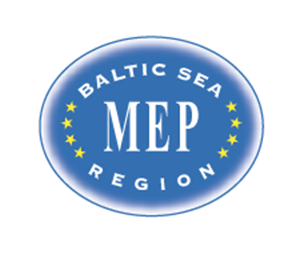 MEP Session in Helsinki Metropolitan Region, FinlandApril 13 - 18, 2015Program:Monday April 13before 15.00	Arrival of delegates and teachers/directors at Helsinki Central Railway Station, where they will be met by students and the committee presidents and taken by bus to Solvalla for teambuilding activities16.00 - 21.00	Teambuilding at Solvalla (including late lunch)	Nouxvägen 82, 02820 Esbo22.00	Arrival of delegates in Kauniainen, Kasavuoren koulukeskus, Kasavuorentie 1, where they will be met by students and then picked up by host families 20.30		Optional dinner for teachers/directors?Tuesday April 1409.00 - 11.00	Opening ceremony Model European Parliament	University of Helsinki, Main Building, Unioninkatu 34, Helsinki Delegates and directors/teachers have to be present at 08.30 Cello performance by Leon Schnabel from Helsingin Suomalainen Yhteiskoulu Welcome: Director of Gymnasiet Grankulla samskola Niklas WahlströmSpeakers:Erkki Tuomioja, Minister for Foreign AffairsPresident of MEP BSR Helsinki 2015Heads of Delegations13.00 - 18.00	Committee meetings (including lunch) at Helsingin Normaalilyseo, Ratakatu 6, Helsinki 18.00	Dinner for teachers at Villa Frosterus,	Transport from the hotel at 17.30Wednesday April 1509.00 - 16.00	Committee meetings (including lunch) in KauniainenCommittees 1-3 at Kauniaisten lukio, Kasavuorentie 1Committees 4-6 at Gymnasiet Grankulla samskola,Västra skolstigen 3Resolutions to be handed in at 16.0010.00 - 12.00	Ministry for Foreign Affairs 	Presentation of Finnish school system for teachers14.00 - 16.00	Board meeting/teachers/directors (tbc)16.00	Correction panel & printing	Teachers have dinner on their ownThursday April 16 10.00 - 12.00		National meetings & lobbying (including lunch) at Eurooppakoulu, HelsinkiSightseeing in Helsinki for students16.00		Departure for teachers/directors for Suomenlinna, a naval fortress located off the coast of Helsinki, including a guided tour and dinner.We will gather at the Market Square in Helsinki at 15.40	Deadline for handing in amendmentsFriday April 1709.00				General Assembly at Espoo Town Hall	Three resolutions in the morning (Small coffee breaks in between)13.30				Lunch14.30				General Assembly continued	Three resolutions in the afternoon (Small coffee breaks in between)18.00				Closing Ceremony	Speakers:to be announcedMs. Nina Nørgaard, Administrative Coordinator of MEP BSR19.00 - 22.00		Buffet dinner and farewell party for delegates, directors/teachers, youth from the host families, and organizers at Gymnasiet Grankulla samskola, Västra skolstigen 3, 02700 GrankullaSaturday April 18 		Departure all delegations					/www.mepbsr.org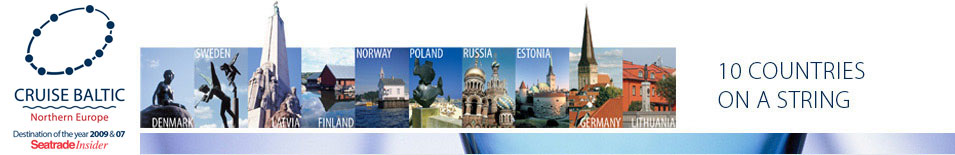 